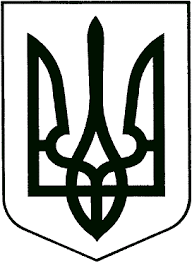 УКРАЇНАЖИТОМИРСЬКА ОБЛАСТЬНОВОГРАД-ВОЛИНСЬКА МІСЬКА РАДАМІСЬКИЙ ГОЛОВАРОЗПОРЯДЖЕННЯвід	20.04.2016 №92(о)Про проведення чемпіонату України з армспорту серед спортсменів-інвалідів з ураженням опорно -рухового апарату  Керуючись підпунктом 9 пункту а статті 32, пунктами 2, 20 частини четвертої статті 42 Закону України „Про місцеве самоврядування в Україні”, враховуючи наказ Укрцентру інваспорт від 05.04.2016 року №71, календарний план Житомирської федерації армспорту та календарний план управління у справах сім’ї, молоді, фізичної культури та спорту міської ради:1.Начальнику управління у справах сім’ї, молоді, фізичної культури та спорту міської ради Гаммі В.М. забезпечити проведення в місті Новограді-Волинському 23-24.04.2016 року чемпіонату України з армспорту серед спортсменів-інвалідів з ураженням опорно-рухового апарату (далі - чемпіонат) та надати приміщення Молодіжного центру для проведення чемпіонату.2.Заступнику міського голови Шутовій Л.В. забезпечити присутність лікаря в Молодіжному центрі 23.04.2016 року з 16.00 години до 19.00 години та 24.04.2016 року з 10.00 години до закінчення змагань.3.Начальнику Новоград-Волинського ВП ГУНП в Житомирській області Рябошапці С.О. забезпечити громадський порядок громадян та безпеку руху транспорту біля Молодіжного центру на вулиці Шевченка №5/1 під час проведення чемпіонату України  23.04.2016 року з 14.00 години та 24.04.2016 року з 9.00 години до закінчення змагань.4.Начальнику відділу культури міської ради Заєць Л.В. забезпечити підготовку сценарію проведення параду відкриття чемпіонату 23.04.2016 року о 16.00. Парад закриття провести 24.04.2016 року о 16.00 годині.5. Директору центру соціальної реабілітації дітей і інвалідів Буковській  О.В. надати спеціалізований транспорт для перевезення спортсменів на час проведення чемпіонату   23.04.2016 року з 7.00 години до 19.00 години та 24.04.2016 року з 8.00 години до 19.00 години. Транспорт подати до Молодіжного центру.6. Начальнику відділу інформації та зв’язку з громадськістю міської ради Левицькій М.Я. висвітлити в ЗМІ проведення чемпіонату.7. Голові міської ради ФСТ „Спартак” Борисюку В.Л. забезпечити суддівську колегію для проведення чемпіонату.8. Визначити відповідальним за техніку безпеки під час проведення   чемпіонату головного секретаря змагань Данюка Г.Д.9. Контроль за виконанням цього розпорядження покласти на заступника міського голови Гвозденко О.В.Міський голова							              В.Л. Весельський